Можно ли его исправить?Мы уже многое обсудили, и читатели, безусловно, обогатились знаниями путей и способов успешного обращения с детьми. Но есть вопрос, который остается у некоторых родителей: «А если многое делалось не так, и воспитание ребенка „запущено“. Можно ли его исправить?»Отвечу: конечно, можно. Спохватиться никогда не поздно! И это также можно показать на замечательных примерах. Один такой пример относится к опыту уже известного нам отечественного психолога Льва Семеновича Выготского.Будучи блестящим ученым, Л. С. Выготский обладал также исключительным даром понимания детей. Этот дар обнаруживался и в том, как он обращался с собственными детьми. Много ценных подробностей можно найти в воспоминаниях Гиты Львовны Выготской – дочери ученого. Из ее воспоминаний мы и берем пример.В семье Выготских было две дочки. Случилось так, что младшая, Ася, стала обнаруживать трудный характер. Поскольку отец и мать много работали, девочку воспитывала няня, которая очень ее любила и, по воспоминаниям старшей сестры, страшно ее баловала. Ася устраивала разные «фокусы». Один из них состоял в том, что, не желая уходить с прогулки, она ложилась на тротуар, била по асфальту ногами и истошно орала. Такую картину увидел однажды отец.На следующий день, когда все повторилось как по нотам, он вышел на улицу, велел нам идти домой, а сам взял отчаянно брыкавшуюся и орущую девочку на руки, внес ее в подъезд, положил на пол, а сам вошел в квартиру и закрыл дверь. Сначала из подъезда неслись отчаянные вопли, но постепенно они стали стихать – ведь зрителей не было! – и, наконец, совсем прекратились. Когда наступила тишина, отец вышел в подъезд, спокойно помог дочери подняться с пола и, молча, привел ее домой. Он не сказал ей ни единого слова. Умыв, он отпустил ее к няне, которая собиралась ее кормить.Это повторялось несколько дней кряду, с той только разницей, что пару раз Асю забирала из подъезда соседка из квартиры напротив и приносила ее нам через черный ход, со двора. Отец неотступно следовал своей методе и был вполне вознагражден – постепенно все прекратилось, и возвращение с прогулки стало проходить спокойно.Если же Ася устраивала скандал дома, падала на пол, била ногами по полу, кричала, папа требовал, чтобы все вышли из комнаты, а сам, оставшись с ней, не обращал на нее никакого внимания, делая вид, что чем-то очень занят, поглощен. Когда она успокаивалась, он, опять-таки молча, помогал ей подняться с пола и вел умываться. Он никогда ей при этом ничего не говорил, по-видимому, считая, что она в таком возбуждении, что все равно не в состоянии услышать и осознать сказанное. Как бы то ни было, но выбранный им метод целиком оправдал себя – истерики и скандалы постепенно прекратились.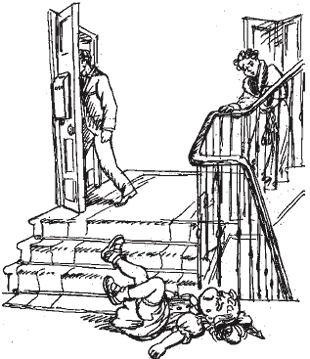 В воспоминаниях Гита Львовна приводит один из последних подобных случаев. Она сама уже ходила в школу, и Асина няня по утрам должна была ее провожать, так как нужно было перейти через площадь с большим движением. Ася ревновала няню к сестре и всячески противилась их взаимодействию, так что няне приходилось делать все украдкой. Например, она выходила из квартиры раздетой и одевалась только в подъезде.Однажды Ася, увидев, что мы собираемся уходить, начала плакать, больно ударила меня ногой, а потом в бессильной злобе схватила с кровати мое полотенце, окунула его в таз с водой и начала мокрым полотенцем тереть пол. На полотенце от мастики тотчас же образовалось большое рыжее пятно. Мы молча наблюдали за маленькой дикаркой. Отец подошел к ней, взял из ее рук полотенце и медленно, очень раздельно и внушительно сказал: «Отныне это полотенце будет твоим». И, действительно, каждый раз, меняя белье (даже тогда, когда отца уже не было в живых), полотенце с рыжим пятном давалось в пользование Асе. Так в семье свято выполнялись требования отца.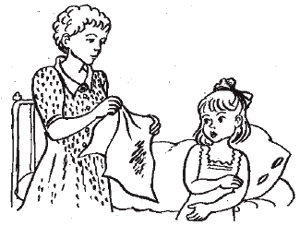 Из этих коротких отрывков мы узнаем много очень важных вещей. Во-первых, можно догадаться, как девочка дошла до состояния «дикарки». Это случилось не без помощи доброй няни, которая очень ее любила и потакала ей во всем. В результате девочка не знала границ дозволенного и, наоборот, накопила опыт удовлетворения своих желаний через устройство скандалов.Во-вторых, мы видим мудрое поведение отца. В чем же оно состояло? Отец пресек обычные реакции домочадцев на истерики дочки, причем, действовал молча, спокойно и в общем-то дружелюбно (помогал девочке встать с пола, умыться). Он также спокойно давал ей столкнуться с последствиями своих действий, не добавляя никаких назиданий.Наконец, впечатляет последняя фраза из отрывка воспоминаний: «в семье свято выполнялись требования отца», и это происходило даже тогда, когда он уже ушел из жизни. Какое огромное уважение и любовь к отцу, а также его непререкаемый авторитет стоят за этими словами!О результатах такой «воспитательной политики» Л. С. Выготского мы узнаем из тех же записок старшей сестры. Вот что она пишет, спустя более полувека.Мне хочется здесь сказать несколько слов о своей сестре. Я считаю необходимым это сделать, так как, к великому сожалению, ее уже нет (она умерла весной 1985 г). Несомненно, активное участие отца в ее воспитании способствовало выравниванию ее характера, его коррекции. Постепенно все ее срывы прекратились, и к школе она была вполне контактной девочкой, хорошо общалась со взрослыми и сверстниками, среди которых всегда, на протяжении всей своей жизни, имела много настоящих друзей. Я бы сказала даже, что она обладала ценнейшим даром – умением дружить. Она всегда была добра и внимательна к своим друзьям, и они платили ей тем же. Она выросла глубоко порядочным человеком и всегда, в любой ситуации, вела себя очень достойно, никогда и ничем не запятнав ни своего имени, ни имени своего отца.Вот такая замечательная динамика: от капризного неуправляемого ребенка – к глубоко порядочному человеку, доброму и внимательному другу!Ю.Б. Гиппенрейтер - Продолжаем общаться с ребенком. Так?